Извещение о приеме заявокНастоящим извещаем о начале приема заявок от субъектов малого и среднего предпринимательства (далее – субъекты МСП) Республики Адыгея на получение поддержки в виде участия в международном выставочно-ярморочном мероприятии на коллективном стенде.Перечень выставочно-ярмарочных мероприятий1. Организатор:Автономная некоммерческая организация «Центр поддержки предпринимательства Республики Адыгея», Центр поддержки экспорта Республики Адыгея.2. Срок оказания услуги: согласно договору.3. Порядок, место и срок представления заявок: Прием заявок осуществляется в период с «12» мая по «18» мая 2021 года.Прием заявок осуществляется с (с 09:30 до 17:00, перерыв на обед с 13:00 до 14:00) нарочным способом субъектом МСП по адресу фактического местонахождения Автономной некоммерческой организации «Центр поддержки предпринимательства Республики Адыгея» либо по адресу электронной почты. 4. Контактные данные: Адрес фактического местонахождения Автономной некоммерческой организации «Центр поддержки предпринимательства Республики Адыгея»: 385000, Республика Адыгея, г. Майкоп, ул. Пионерская, 324, адрес электронной почты: cpp_01@mail.ruПри организации коллективного стенда на международном выставочно - ярмарочном мероприятии размер выставочной площади для одного получателя поддержки определяется исходя из лимитов финансирования мероприятия, общего количества заявителей, условий проведения выставочно - ярмарочного мероприятия, наличия свободных арендных площадей.Для одного субъекта МСП размер выставочной площади может составлять не менее 4 квадратных метров. При заполнении всей выделенной выставочной площади набор субъектов МСП прекращается.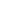 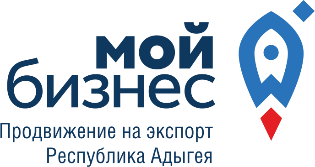 «_ ____» _______________2021 г.Прошу принять настоящую заявку на участие в отборе субъектов малого и среднего предпринимательства Республики Адыгея на получение услуги: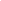 ____________________________      __________________        __________________________     (должность)			                      (подпись)		                      (Ф.И.О.)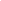 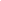 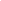 АНКЕТА для участия в международных выставочно-ярмарочных мероприятияхОрганизация: _______________________________________________________________ИНН/КПП __________________________________________________________________	Руководитель ____________________________________________/______________________________________/	                                           (подпись)	М.П.«____» _____________ 2021 г.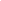 № п/пНазвание мероприятияДаты проведения мероприятия 126-я Азербайджанская Международная Выставка «Пищевая Промышленность» «InterFood Azerbaijan 2021»    (г. Баку, Азербайджан)с 10.06.2021 по 12.06.2021Вид услугиУчастие в выставке:Ожидаемый эффект (цель) от услуги:Наименование организации/ИП:Размер организации:Малое                                 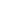 Среднее                              Другое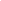 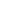 Юридический адрес:ИНН/КППВид деятельности:Ф.И.О. руководителя, должность:Контактное лицо, (Ф.И.О., должность):Телефон:E-mail:1ЭкспортерЭкспортер1.1Опыт экспортной деятельности□ Нет1.1Опыт экспортной деятельности□ Да, страны ЕАЭС1.1Опыт экспортной деятельностиУкажите страны:1.1Опыт экспортной деятельности□ Да, другие страны (за пределами ЕАЭС)1.1Опыт экспортной деятельностиУкажите страны:1.2Наличие сайта компании□ Нет1.2Наличие сайта компании□ Да1.2Наличие сайта компанииУкажите сайт:1.3Наличие иностранной версии сайта□  Нет1.3Наличие иностранной версии сайта□ Да (одна языковая версия)1.3Наличие иностранной версии сайта□ Да (2 и более версий)1.3Наличие иностранной версии сайтаУкажите адреса сайтов:1.4Наличие специализированного сотрудника ВЭД□  Нет1.4Наличие специализированного сотрудника ВЭД□  Да, без знания иностранного языка1.4Наличие специализированного сотрудника ВЭД□  Да, со знанием иностранного языка2Готовность к экспортуГотовность к экспорту2.1Международная сертификация продукции/ производства□ Сертификаты отсутствуют/ потребность в них неизвестна2.1Международная сертификация продукции/ производства□ Нужны, нет в наличии, запланированы2.1Международная сертификация продукции/ производства□ Есть в наличии, не требуются2.1Международная сертификация продукции/ производстваКакие сертификаты имеются:2.2Опыт участия в международных выставках, бизнес-миссиях, конференциях за пределами Российской Федерации□ Нет2.2Опыт участия в международных выставках, бизнес-миссиях, конференциях за пределами Российской Федерации□ Да2.3Наличие презентационных материалов и коммерческого предложения□ Нет2.3Наличие презентационных материалов и коммерческого предложения□ Да2.4Наличие презентационных материалов и коммерческого предложения на иностранных языках□ Нет2.4Наличие презентационных материалов и коммерческого предложения на иностранных языках□ Да2.5Необходимость адаптации экспортного продукта к поставкам за рубеж□ Неизвестно2.5Необходимость адаптации экспортного продукта к поставкам за рубеж□ Нужно, готовы адаптировать2.5Необходимость адаптации экспортного продукта к поставкам за рубеж□ Уже адаптирован/ не требуется2.6Наличие финансовых ресурсов для подготовки и осуществления экспортной поставки (можно отметить каждый из пунктов)□ Определен экспортный бюджет2.6Наличие финансовых ресурсов для подготовки и осуществления экспортной поставки (можно отметить каждый из пунктов)□ Достаточно производственных мощностей (оборудования, сырья и комплектующих) для увеличения объема производства2.6Наличие финансовых ресурсов для подготовки и осуществления экспортной поставки (можно отметить каждый из пунктов)□ Выделен маркетинговый бюджет (на участие в международных выставках, рекламу и продвижение, командировки)2.6Наличие финансовых ресурсов для подготовки и осуществления экспортной поставки (можно отметить каждый из пунктов)□ Выделены ресурсы на адаптацию продукции под требования зарубежного рынка